Region 13 Regional Prevention Provider 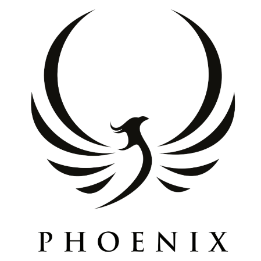 Presents…“Reclaiming Our Future:June 15, 2023Registration: 9:00  Training: 9:30 am-2 pmCost: FREE!!

LOCATION: Crossett Economic Development CenterCrossett Community Center105 W 2nd Ave - Crossett, Arkansas 71635Meeting RegistrationTop of FormFirst Name*Last Name*Email Address*PhoneOrganizationJob TitleDietary RestrictionsVendor: Yes  NoThank you for registering!Return form via: Fax: (870) 364-1779or email: mvaughn@phoenixyouth.com